Информация о реализации имущества АО «Фонд развития предпринимательства «Даму»Указанные ниже объекты являются собственностью АО «Фонд развития предпринимательства «Даму». Стоимость имущества будет определяться на торгах.Объекты фотоАтырауская областьАтырауская область11 комнатная квартира, Атырауская обл., г. Кулсары 1мкр д.45 кв 53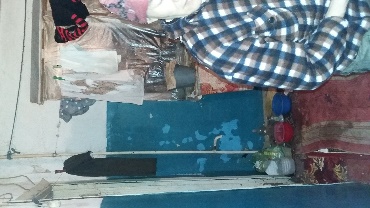 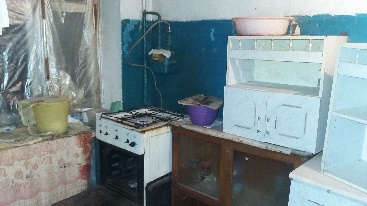 22 комнатная квартира, Атырауская обл., г. Кулсары 1мкр д.45 кв 64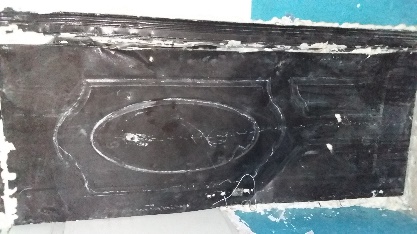 г. Алматыг. Алматы3Нежилое помещение – банк (литер Б) общей площадью 1 215,3 кв.м., местонахождение: г.Алматы, Бостандыкский р-н, пр.Аль-Фараби, д.17/1, н.п.15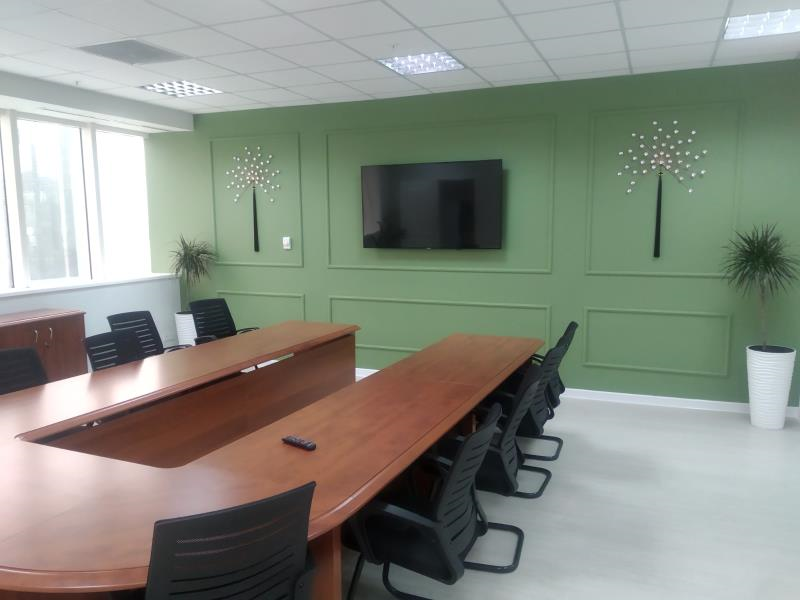 4Нежилое помещение – банк (литер ч/Б) общая площадью 7 116,7 кв.м, местонахождение: г.Алматы, Бостандыкский р-н, пр.Аль-Фараби, д.17/1, н.п.8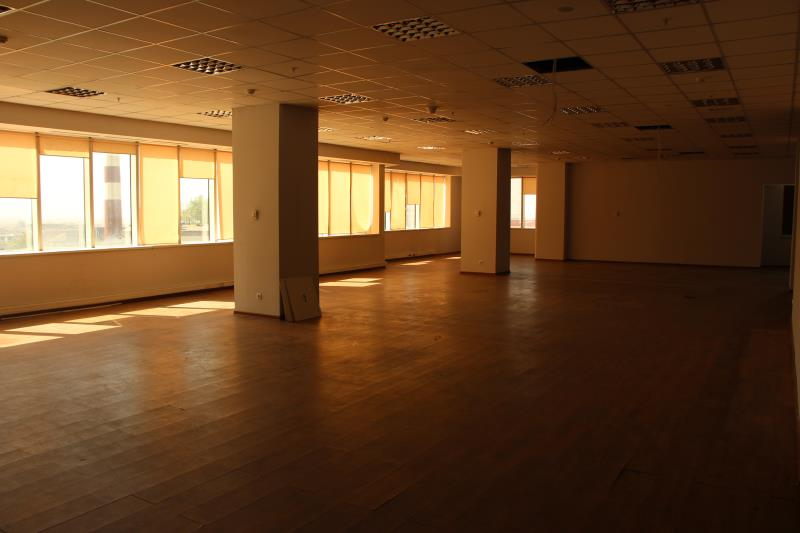 5Нежилое помещение – банк (литер Б) общей площадью 1 205,7 кв.м, местонахождение: г.Алматы, Бостандыкский р-н, пр.Аль-Фараби, д.17/1, н.п.23.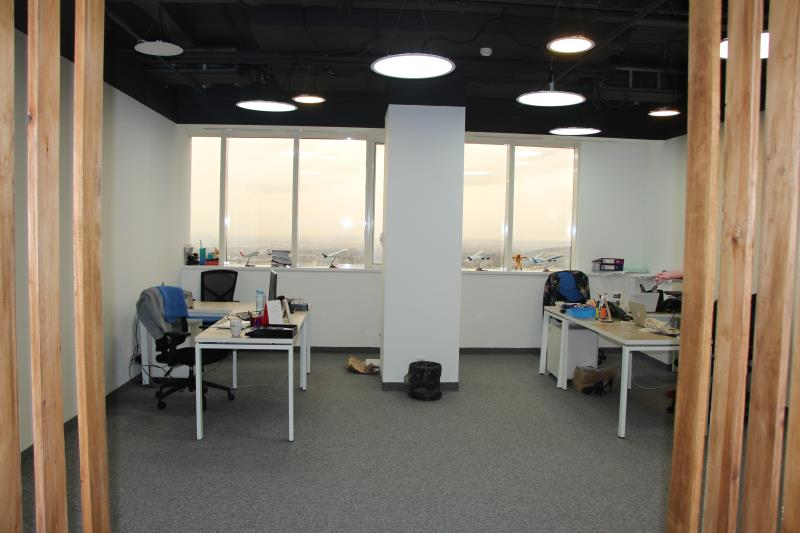 6Нежилое помещение общей площадью – 800,9 кв.м., местонахождение: г.Алматы, Алмалинский район, пр.Нұрсұлтан Назарбаев, д.103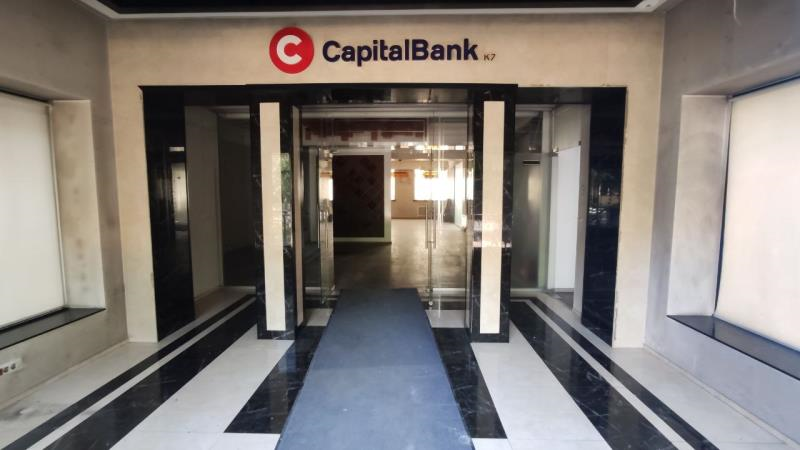 2-х этажное домостроение, общ.пл.178,3 кв.м. с з/у пл.0,0938га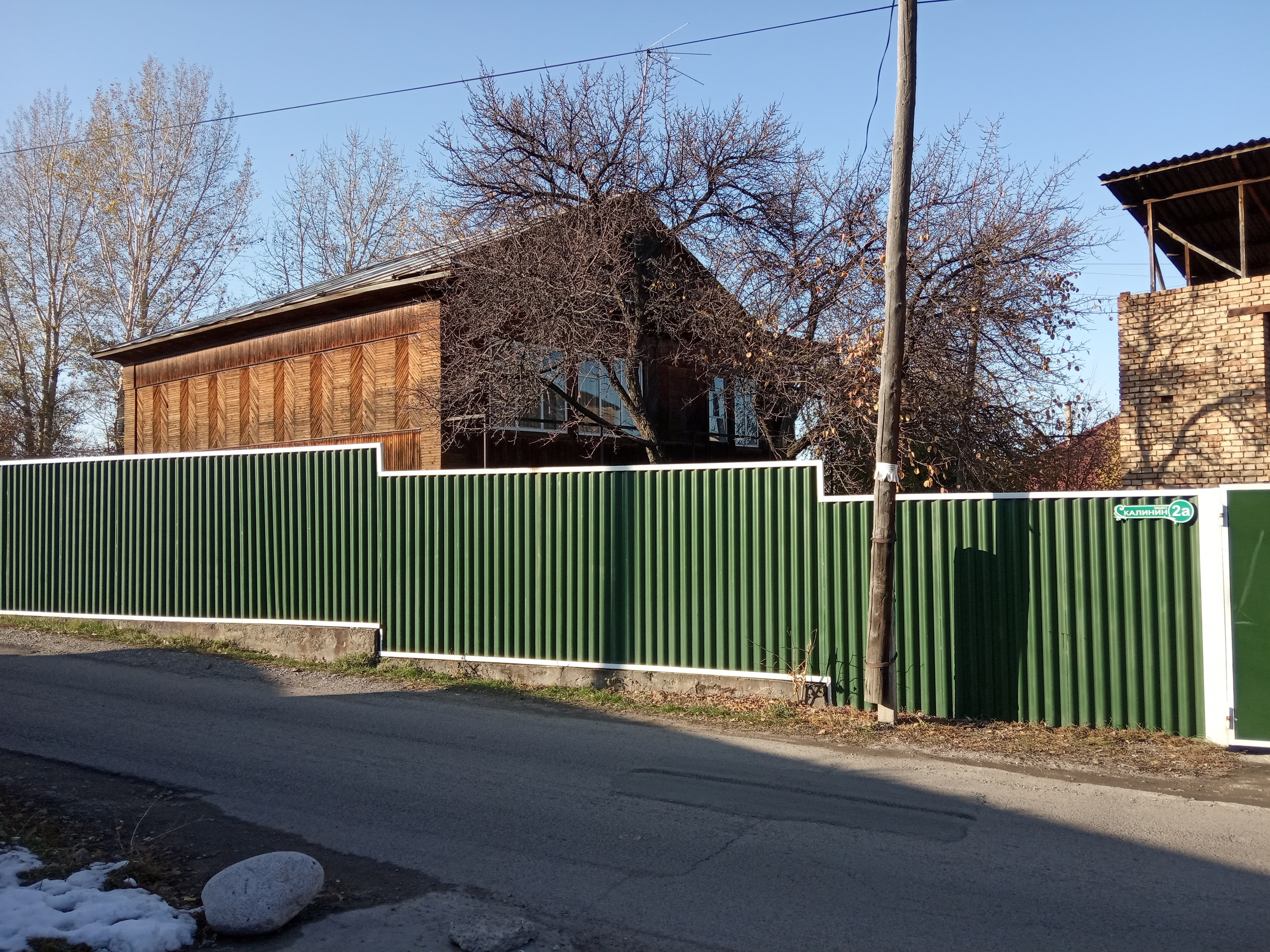 г. Астанаг. Астана7Земельный участок, общ.пл. 3,0 га кад №01/011/091/177, г.Нур-Султан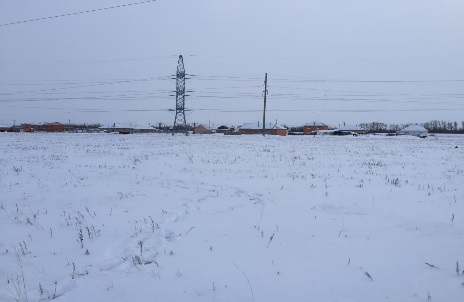 Жамбылская областьЖамбылская область8Жил.дом из 3-х ком, об.пл 77,0 кв.м. Т.Рыскуловский рн. С.Абжапар с з/у 0,6182 га КН 06:091:017:356			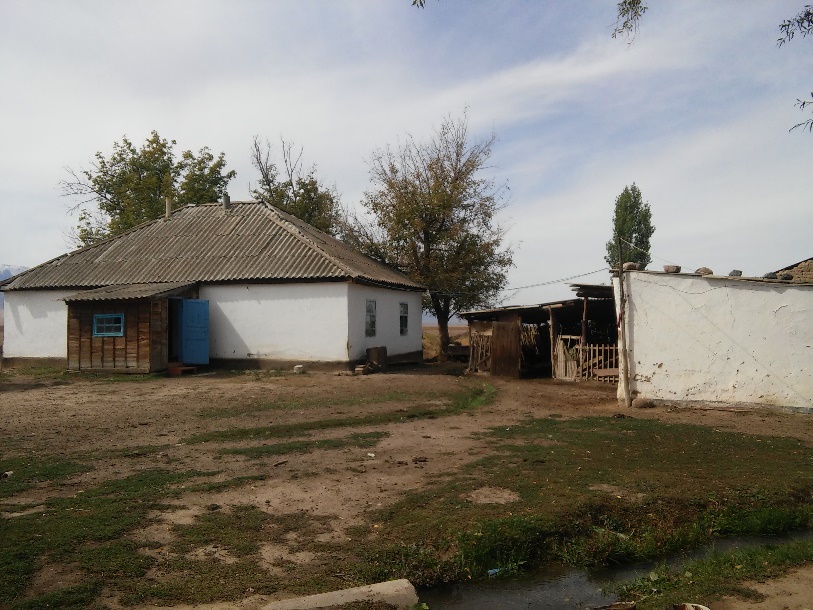 9Земельный участок площадью 15га, Байзакский район. ТОО «Кокбастау» КН  06:087:071:432			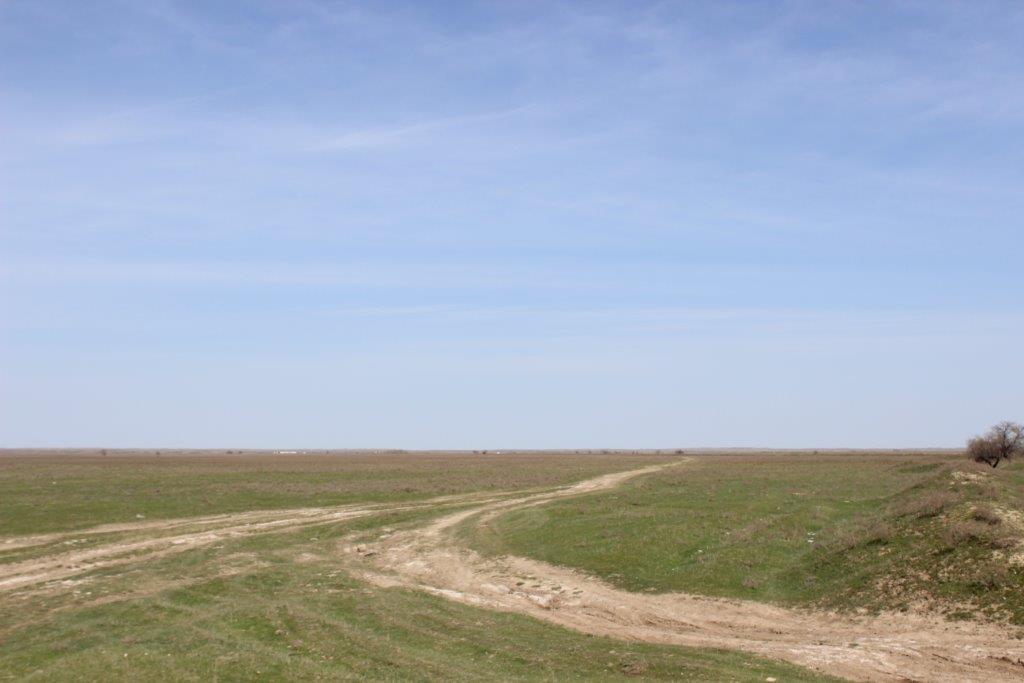 Восточно-Казахстанская областьВосточно-Казахстанская область10диспетчерская общей площадью 223,8 кв.м., вместе с прилегающим земельным участком общей площадью 0,1456 га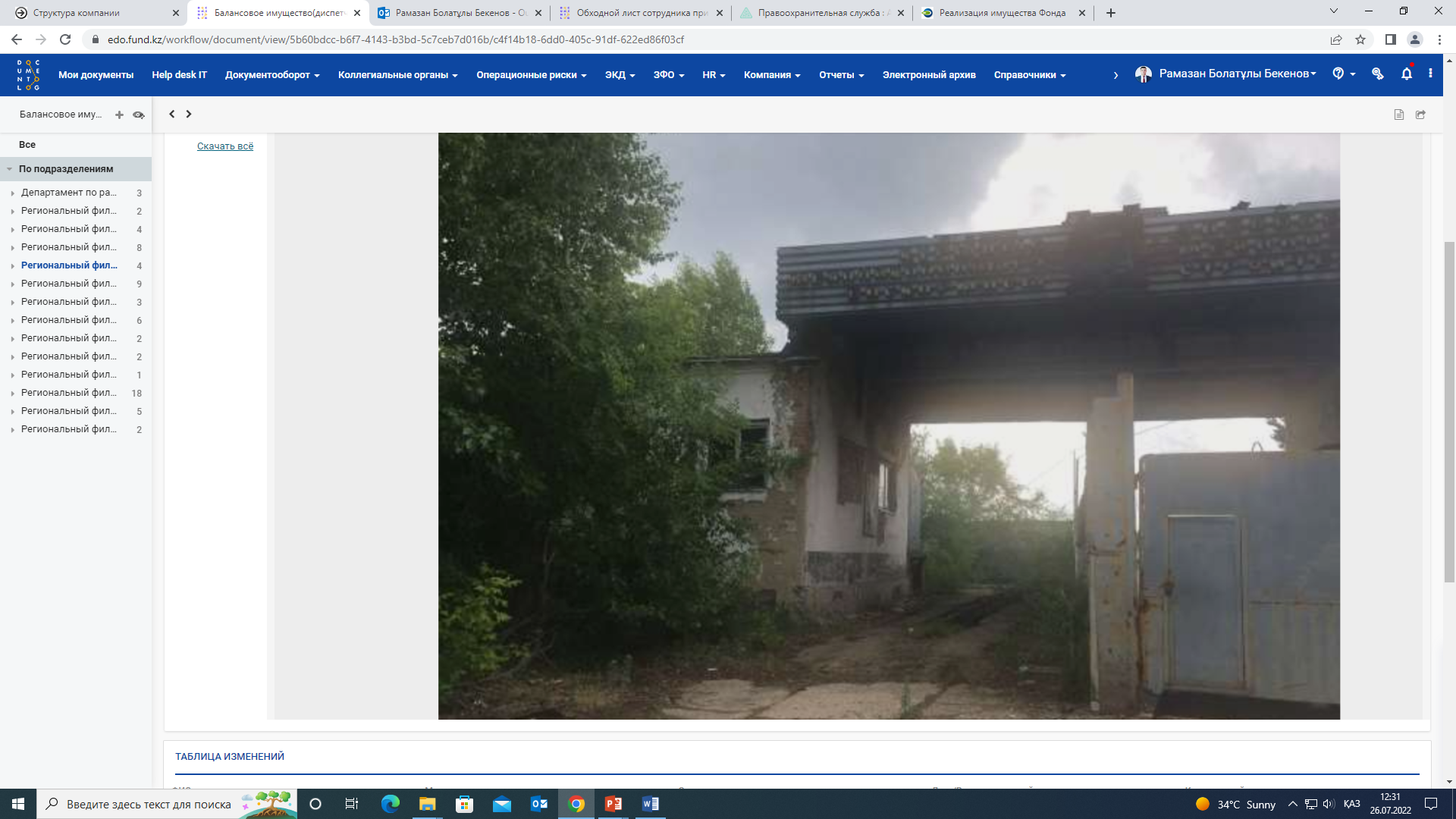 Абайская областьАбайская область11земельный участок пл.2,843 га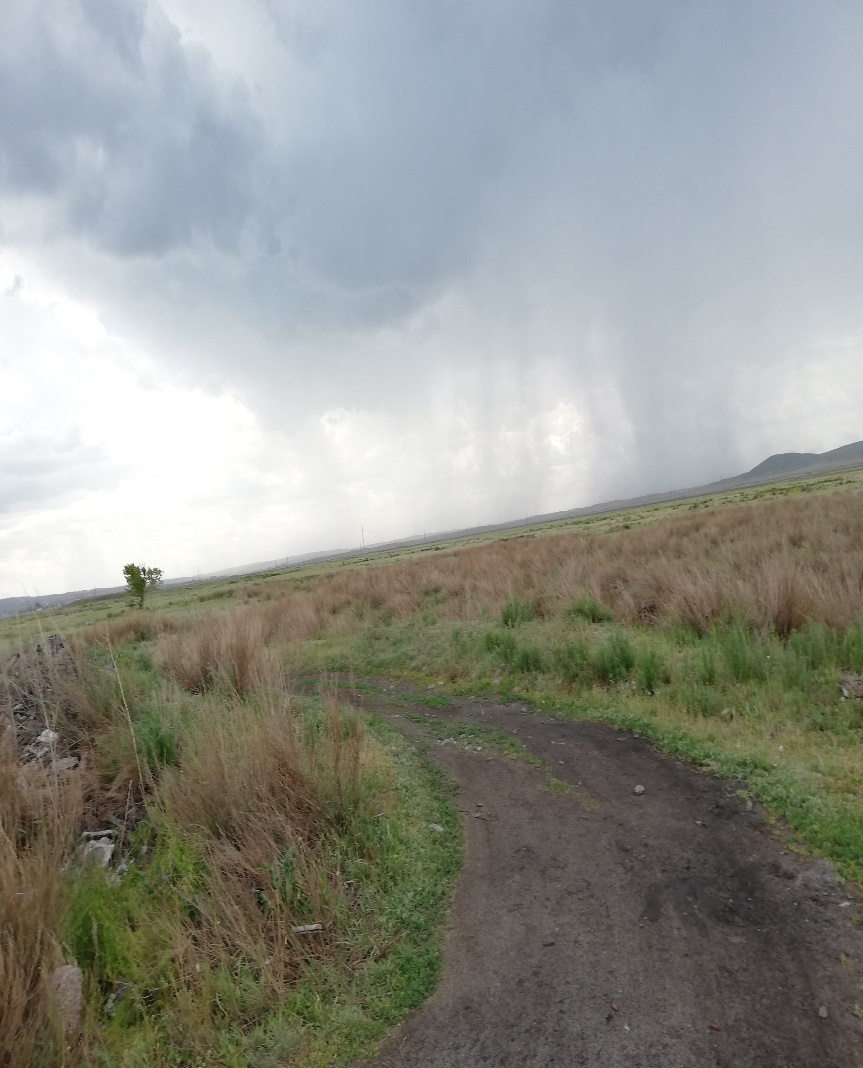 